  MADONAS NOVADA PAŠVALDĪBA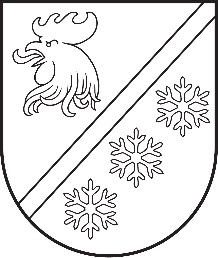 Reģ. Nr. 90000054572Saieta laukums 1, Madona, Madonas novads, LV-4801 t. 64860090, e-pasts: pasts@madona.lv ___________________________________________________________________________MADONAS NOVADA PAŠVALDĪBAS DOMESLĒMUMSMadonā2024. gada 28. martā						        	     		           Nr. 229								                  (protokols Nr. 6, 81. p.)				Par speciālistam izīrējamas dzīvojamās telpas statusa atcelšanu pašvaldības  dzīvojamai telpai adresē Lauku iela 3-12, Madona, Madonas novads	Madonas novada pašvaldības Dzīvokļu jautājumu komisija ir izvērtējusi Madonas novada pašvaldības dzīvokļa īpašumu, kas šobrīd nav izīrēts un ir atbrīvots – dzīvokļa īpašums adresē Lauku iela 3-12, Madona, Madonas novads, - labiekārtots vienistabas dzīvoklis (platība 21,4 m2), atrodas 2. stāvā. Ar 2023. gada 31. janvāra Madonas novada pašvaldības domes lēmumu Nr. 11 (protokols Nr. 2, 5. p.) Madonas novada pašvaldības īpašumā esošajai dzīvojamai telpai – dzīvokļa īpašumam Lauku ielā 3-12, Madona, Madonas novads, tika piešķirts speciālistam izīrējamas dzīvojamās telpas statuss. Pašvaldības reģistrā kvalificētu speciālistu nodrošināšanai ar dzīvojamo telpu nav reģistrētas personas.Likuma “Par palīdzību dzīvokļa jautājumu risināšanā” 21.1 panta pirmajā daļā paredzēts, ka speciālistam izīrējamas dzīvojamās telpas statusu nosaka dome. Līdz ar to arī par šī statusa atcelšanu lemj dome.Pamatojoties uz likuma “Par palīdzību dzīvokļa jautājumu risināšanā” 21.1 panta pirmo daļu, atklāti balsojot: PAR - 16 (Agris Lungevičs, Aigars Šķēls, Aivis Masaļskis, Andris Dombrovskis, Andris Sakne, Artūrs Čačka, Artūrs Grandāns, Arvīds Greidiņš, Gatis Teilis, Gunārs Ikaunieks, Iveta Peilāne, Kaspars Udrass, Rūdolfs Preiss, Sandra Maksimova, Valda Kļaviņa, Zigfrīds Gora), PRET - NAV, ATTURAS - NAV, Madonas novada pašvaldības dome NOLEMJ:Atcelt speciālistam izīrējamas dzīvojamās telpas statusu Madonas novada pašvaldības īpašumā esošai dzīvojamai telpai – dzīvokļa īpašumam Lauku iela 3-12, Madona, Madonas novads.             Domes priekšsēdētājs					             A. Lungevičs	Mārka 64860074